Projekt 		Nerosty 		9.A		2020/2021Každý vypracuje svůj projekt sám na papír formátu alespoň A3(Formát A3 má rozměr 297 × 420 mm.)Jednotlivé skupiny nerostů zpracujte z hlediska mineralogického, ne chemického, i když někde chemickou značku uvést můžete. Soustřeďte se na naleziště a užití nerostů,Můžete tisknout,nebo psát sami, kreslit obrázky, nebo si je vytisknout a nalepit. Hodnotím grafickou úpravu, berte ohled na to,že je to prezentace pro ostatní, takže zvolit větší písmo a dostatečně velké obrázky.Přikládám dva projekty sice jiné téma ale důležité je jak to má vypadat: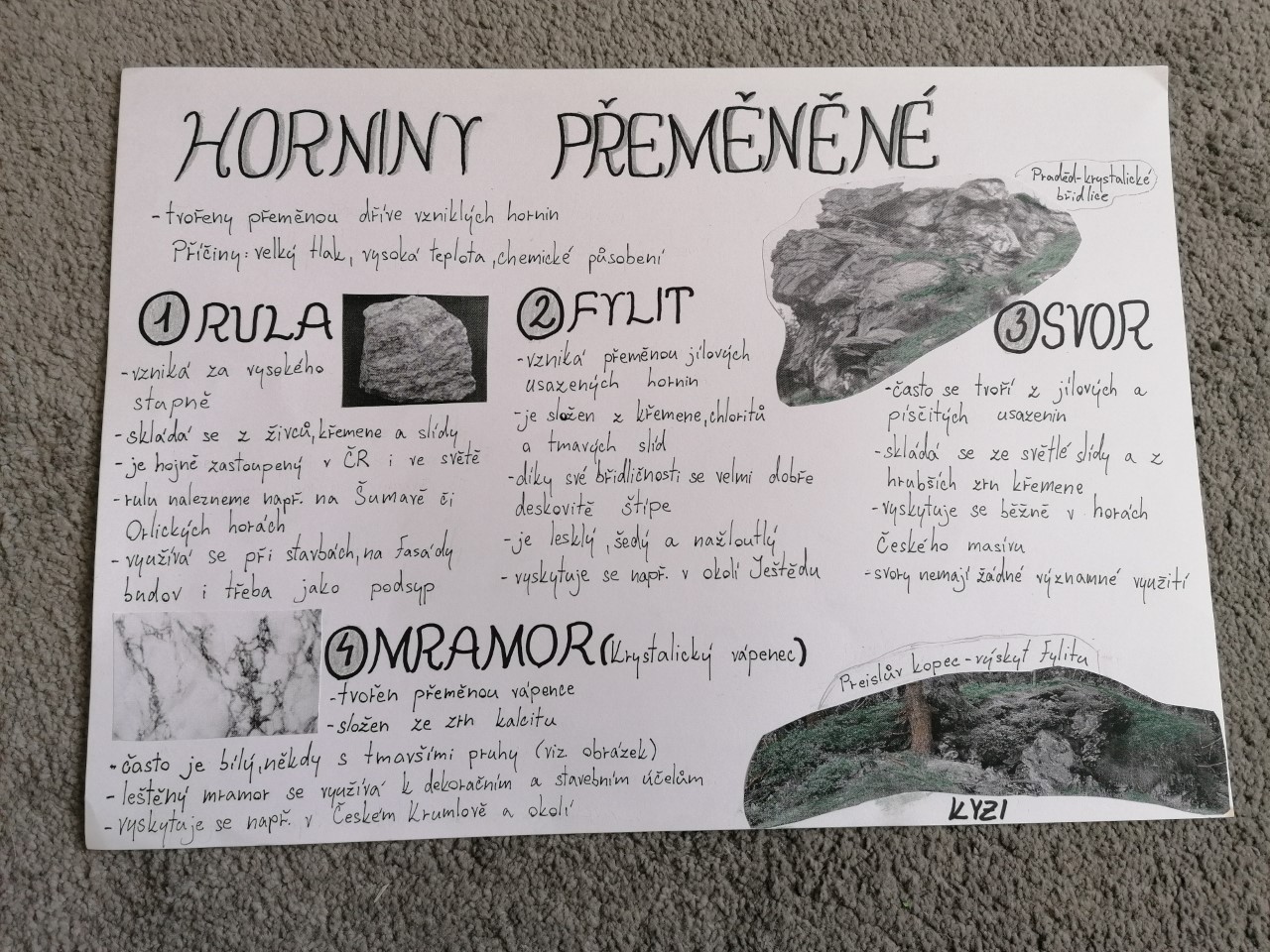 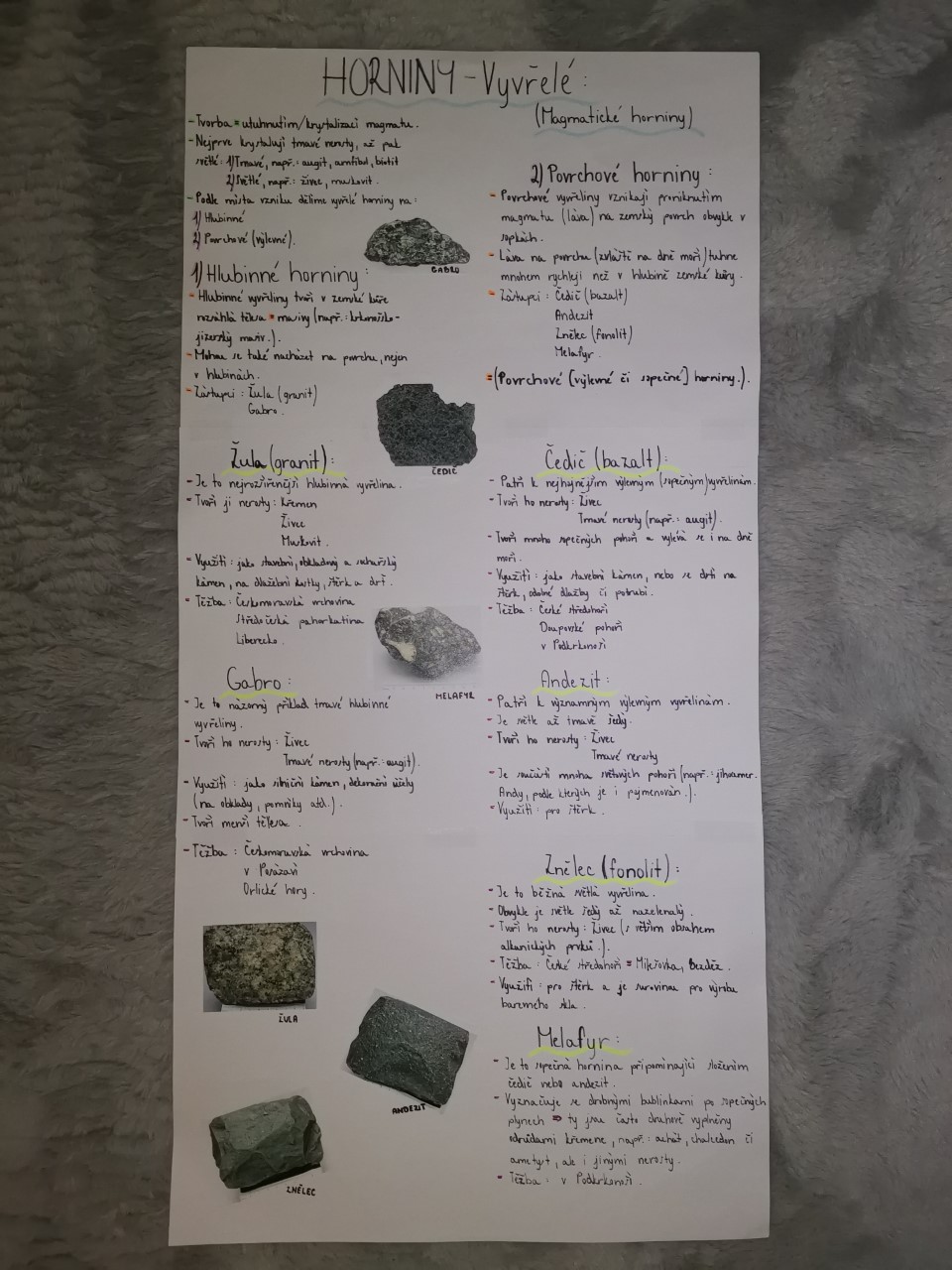 Název projektuJméno1. PrvkyMatyáš Baťka1. PrvkyDouša Václav1. PrvkyHájek Jakub2. SulfidyDoudová Tereza2. SulfidyNečasová Michala3. Halogenidy, dusičnany, fosforečnanyHejpetr Jakub3. Halogenidy, dusičnany, fosforečnanyPrůšová Kristýna4. Oxidy bezvodéČunát Jakub4. Oxidy bezvodéDouda Jakub4. Oxidy bezvodéKloučková Marie5. Křemen, organolityBrandtner Michal5. Křemen, organolityŠareš Ondra6.Oxidy vodnatéBajer Jan6.Oxidy vodnatéJindrová Dominika7. SíranyDunovský Lukáš7. SíranyNečasová Markéta8. UhličitanyRudolf Průcha8. UhličitanyPatrik Vojík9. KřemičitanyCretu Andreea9. KřemičitanyDosoudil Dominik9. KřemičitanyŠnajdárková Daniela10. NerostyKudrlička Jakub10. NerostyLavička René10. NerostyŠnajdar Jan